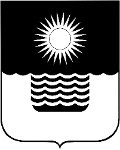 Р Е Ш Е Н И Е ДУМЫ МУНИЦИПАЛЬНОГО ОБРАЗОВАНИЯГОРОД-КУРОРТ ГЕЛЕНДЖИКот 18 июня 2018 года 	                    		                        		            № 771г. ГеленджикО назначении выборов депутатов Думы муниципального образования город-курорт ГеленджикВ связи с истечением в 2018 году сроков полномочий депутатов Думы муниципального образования город-курорт Геленджик, руководствуясь статьей 10 Федерального закона от 12 июня 2002 года №67-ФЗ «Об основных гарантиях избирательных прав и права на участие в референдуме граждан Российской Федерации» (в редакции Федерального закона от 18 апреля 2018 года №83-ФЗ), статьей 6 Закона Краснодарского края от 26 декабря 2005 года №966-КЗ «О му-ниципальных выборах в Краснодарском крае» (в редакции Закона Красно-дарского края от 12 февраля 2018 года №3738-КЗ), статьями 16, 35 Феде-рального закона от 6 октября 2003 года № 131-ФЗ «Об общих принципах организации местного самоуправления в Российской Федерации» (в редакции Федерального закона от 18 апреля 2018 года №83-ФЗ), статьями 8, 14, 26, 70 Устава муниципального образования город-курорт Геленджик, Дума муници-пального образования город-курорт Геленджик  р е ш и л а:1.Назначить выборы депутатов Думы муниципального образования город-курорт Геленджик на 9 сентября 2018 года.2.Опубликовать настоящее решение в Геленджикской городской газете «Прибой» не позднее чем через пять дней со дня его принятия.3.Контроль за выполнением настоящего решения возложить на постоянную комиссию Думы муниципального образования город-курорт Геленджик по правовым вопросам (Димитриев).4.Решение вступает в силу со дня его опубликования.Глава муниципального образования город-курорт Геленджик							   В.А. ХрестинПредседатель Думы муниципального образования город-курорт Геленджик				        В.В. Рутковский